Italian Style Chicken, Vegetable, and Polenta Soup (Stew)One of my favorites as it can be thrown together in 10 minutes and is a great comfort meal and the end of a long day or week.Set your cooker to sauté and add a tablespoon or 2 of olive oil.  Add your chicken and cook until browned.  Add all your vegetables to the pot.  Then season to taste. Set your cooker to slow cook for 5 hours with a sealed lid.  Add the polenta at the very end of cooking.  It will need about 10 minutes to heat as it is pre-cooked. 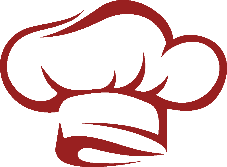 